VI   Encuentro Nacional de Jóvenes infectados por VIH 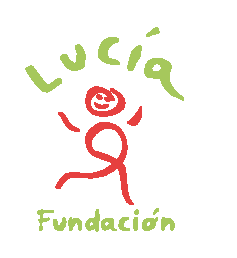 Barcelona - 7, 8 y 9 de Octubre de 2016 ANEXO 1NOMBRE...................................................................................................................................................APELLIDOS..............................................................................................................................................FECHA NACIMIENTO............................................................................................................................DIRECCIÓN...............................................................................................................................................LOCALIDAD.........................................................................C.P..............................................................TELÉFONO..................................................MÓVIL................................................................................CORREO ELECTRÓNICO......................................................................................................................NOMBRE DEL PADRE/MADRE …………………………………………………………………..……..TELEFÓNO DE CONTACTO DEL FAMILIAR DE REFERENCIA ………………………………Autorización de los : padre/ madre/ tutores legales Requerido en caso de participantes menores de edadYO ......................................................................................................................................  CON DNI/PASAPORTE .................................................... COMO RESPONSABLE LEGAL  DEL MENOR ...................................................................................................... LE AUTORIZO A PARTICIPAR EN EL VI  ENCUENTRO NACIONAL DE JÓVENES INFECTADOS POR VIH QUE TENDRA LUGAR  LOS DÍAS 7,8 y 9 de Octubre de 2016 EN BARCELONA Y QUE ORGANIZA FUNDACIÓN LUCIA Y EXONERO A LA ORGANIZACIÓN Y A TODOS SUS COMPONENTES DE TODA RESPONSABILIDAD ANTE CUALQUIER IMPREVISTO O ACCIDENTE  QUE PUDIERA OCURRIR DURANTE LA CITADA ACTIVIDAD.Para que así conste, firmo:                 				
  En			 el 	 de 			 de 2016